Opgave fotozoektocht 2022 Den 1041.        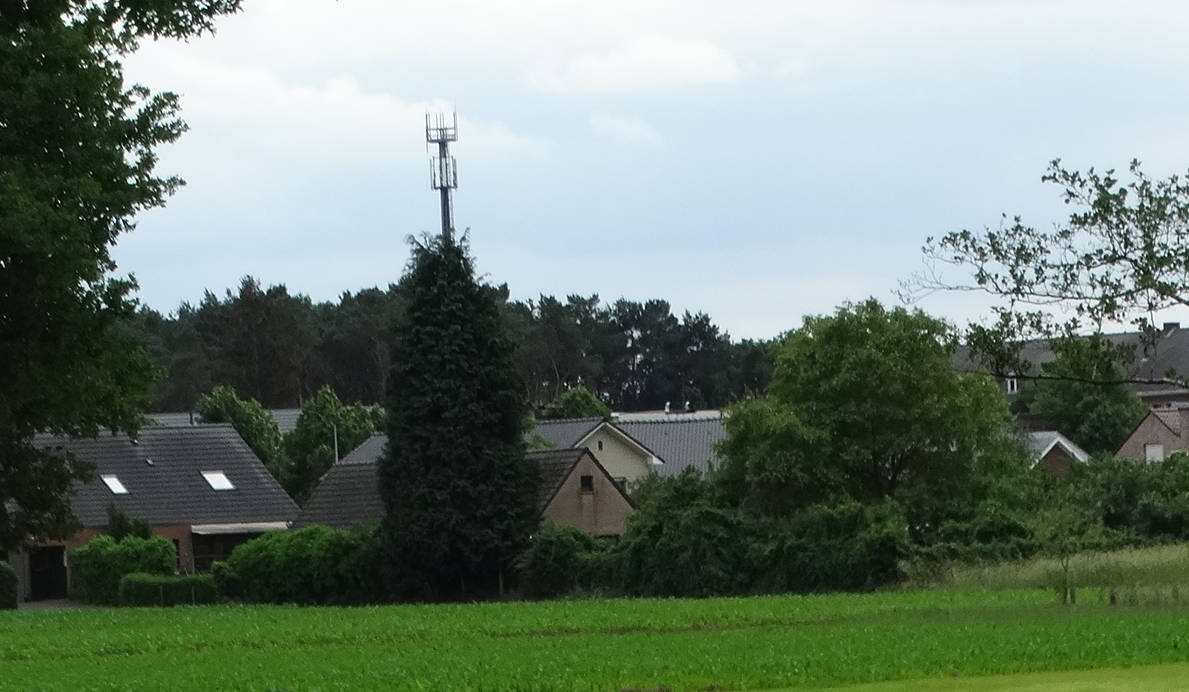 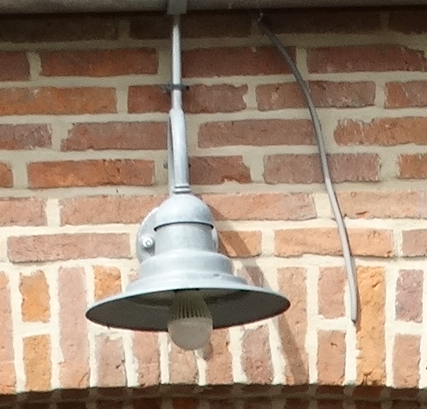 3.   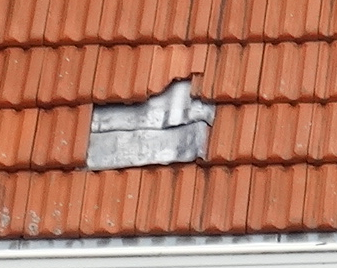 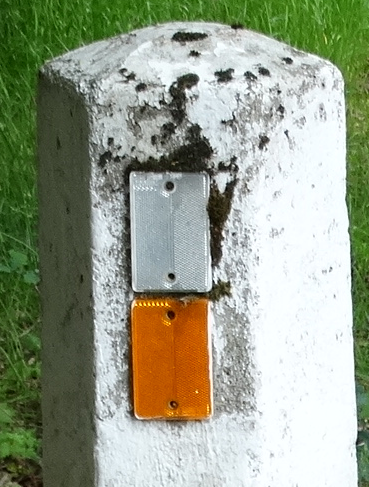          5.          6. 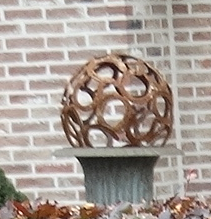 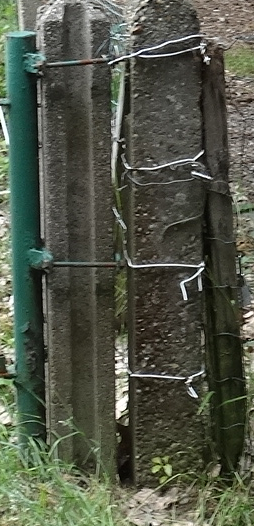      7. 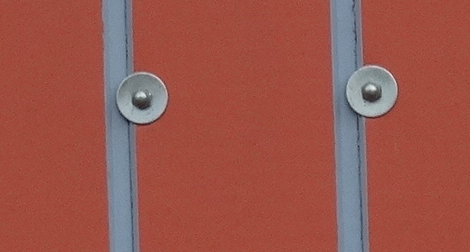       8.                              9. 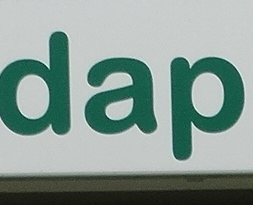 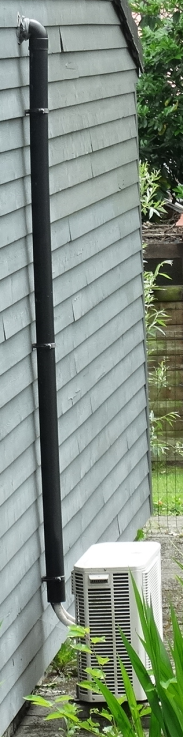       10. 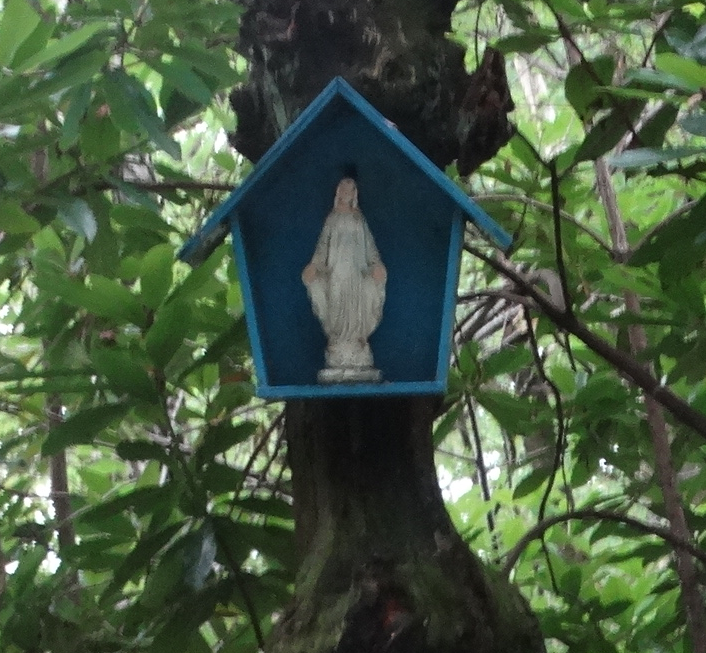       11.             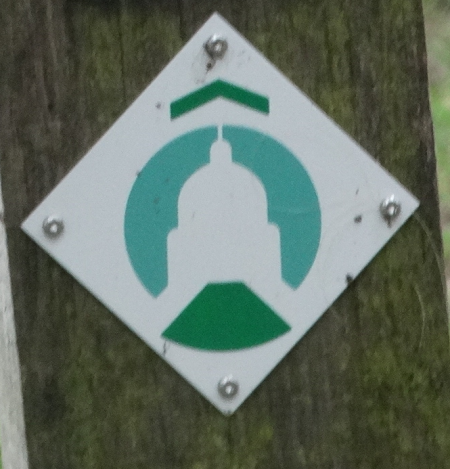 12. 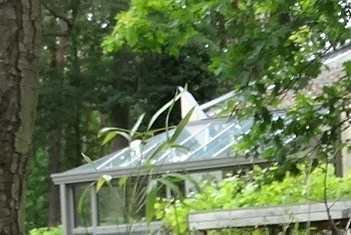       13.   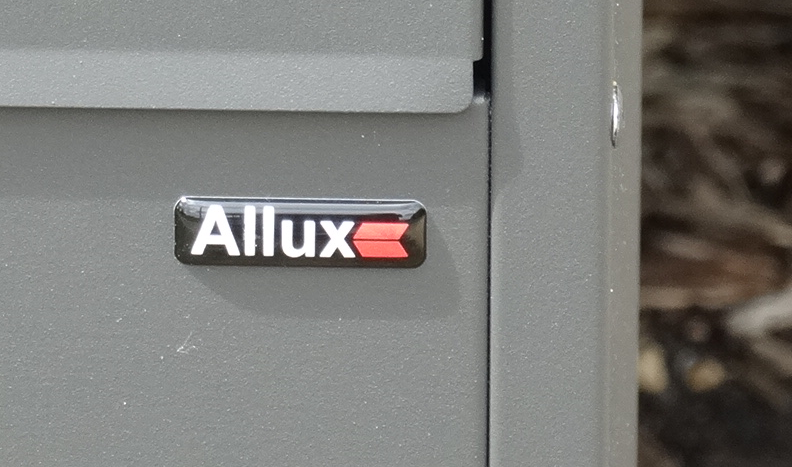        14.    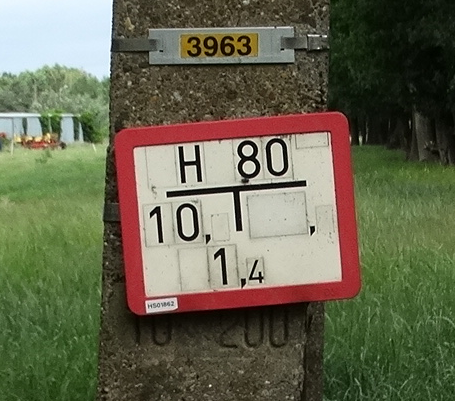         15.   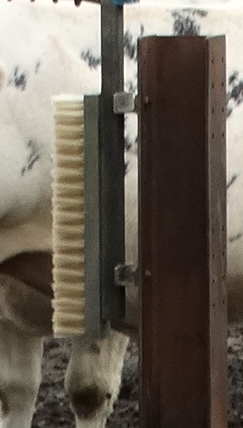           16.  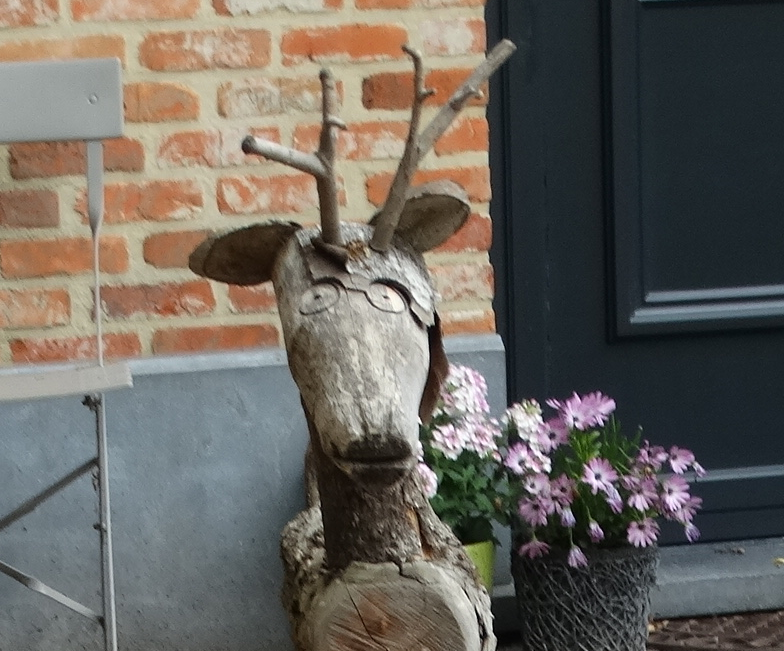    17.  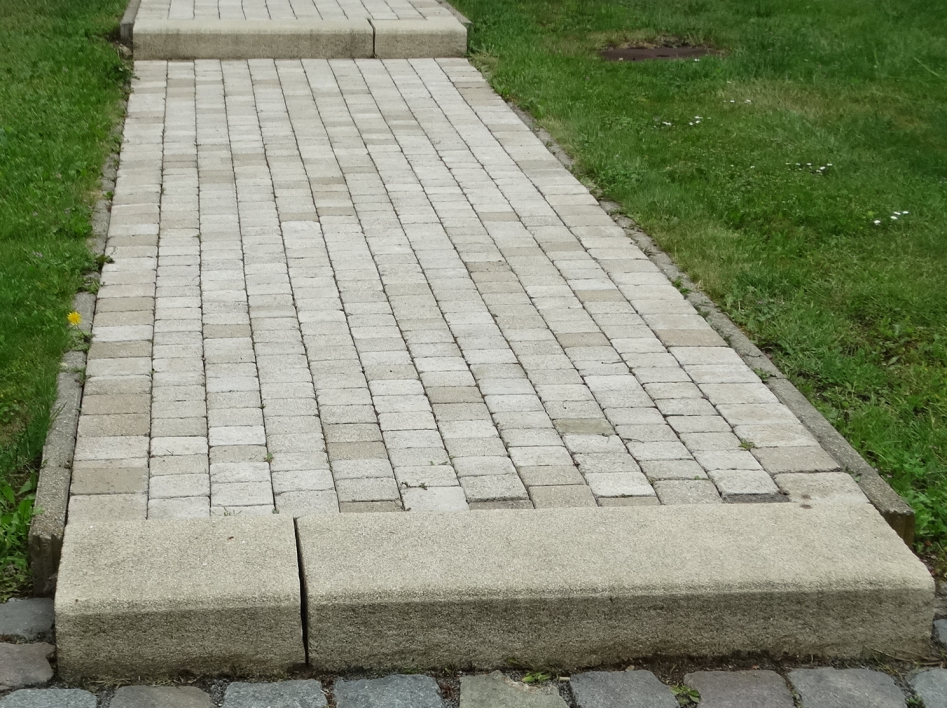     18.  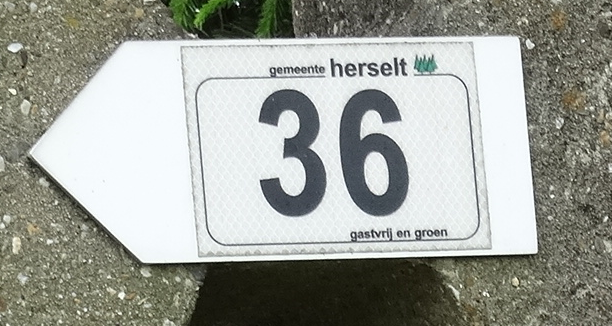      19.  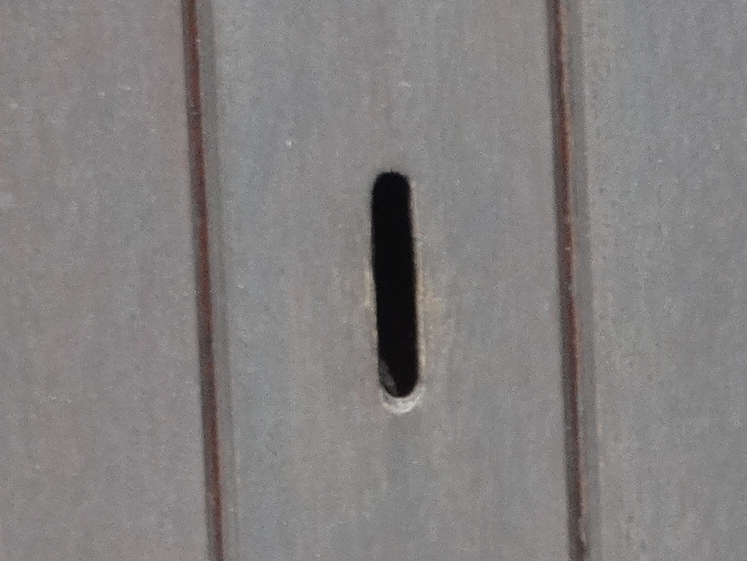      20.  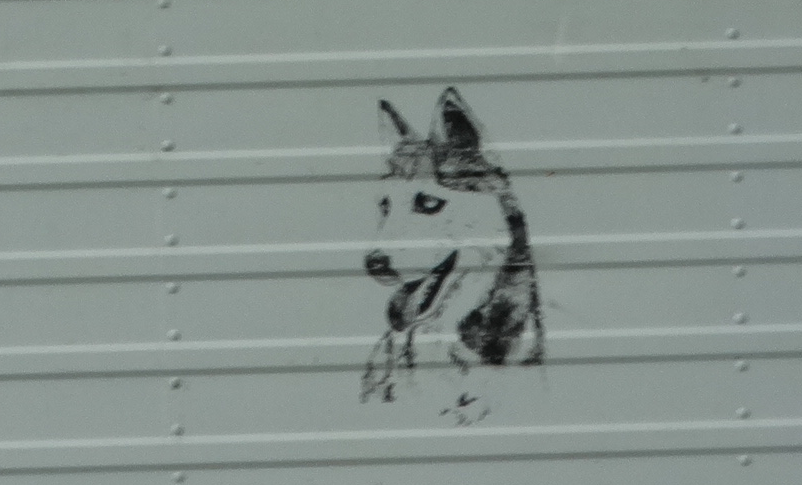 